日本統合失調症学会 臨時会員申込書日本統合失調症学会の臨時会員の申し込みをされる方は、下記に必要事項をご記入の上、運営事務局までお送りください。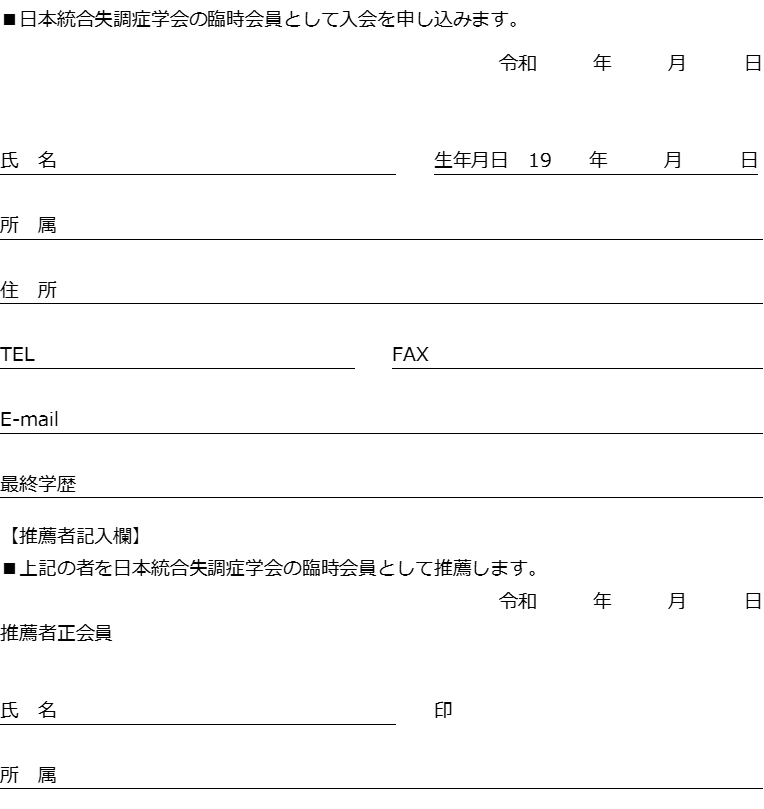 【送付先】第15回日本統合失調症学会 運営事務局株式会社コンベンションリンケージLinkage北陸 内〒920-0025石川県金沢市駅西本町1-14-25サン金沢ビル3FTEL: 076-222-7571　　FAX: 076-222-7572E-mail: jssr15@c-linkage.co.jp